Информация для СМИ и участников программы государственного софинансирования пенсииВ связи с появившейся в СМИ информацией о якобы приостановке, сворачивании, закрытии программы государственного софинансирования пенсии, Пенсионный фонд, как администратор данной государственной программы поддержки добровольных пенсионных накоплений граждан, считает нужным дать разъяснения.Заявления о том, что программа будет отменена, прекращена или закрыта, не соответствуют действительности. Все параметры программы жестко нормированы Федеральным законом от 30 апреля 2008 года №56-ФЗ.Действие программы продолжается и она будет завершена в срок не ранее 2022 года, если не будет отдельного решения о ее продлении. Все обязательства перед участниками Программы не претерпят изменений и будут выполнены в полном объеме. Это, прежде всего, касается государственных обязательств по софинансированию добровольных взносов граждан. Прогнозные суммы софинансирования учтены в трехлетнем бюджете ПФР.Еще в 2008 году законом был определен срочный характер программы: вступить в программу и сделать первый взнос можно до 1 октября 2013 года. После этого на протяжении еще 10 лет участник программы, внося в фонд своей будущей пенсии более 2 000 рублей в год, будет получать аналогичную сумму софинансирования от государства на свой пенсионный счет, но не более 12000 рублей в год.Как и сейчас, средства софинансирования вместе с остальными пенсионными накоплениями гражданина будут инвестироваться выбранной им управляющей компанией или негосударственным пенсионным фондом. А при выходе участника программы на пенсию ему вместе с назначением пенсии будет рассчитана прибавка от участия в программе.Таким образом: - программа изначально носила срочный характер;- период вступления в Программу: с 1 октября 2008 года до 1 октября 2013 года;- программа для гражданина действует в течение 10 лет с года первой уплаты взносов;- первый взнос участнику необходимо внести не позднее сентября 2013 года;- государством софинансируются годовые взносы участника в размере от 2 000 рублей до   12 000 рублей;- намерений закрыть программу ранее сроков, указанных в законе, нет.Дальнейшее развитие программы обсуждается в рамках доработки Стратегии долгосрочного развития пенсионной системы РФ.Подробную информацию о Программе государственного софинансирования пенсии можно узнать  по телефону Центра консультирования граждан по вопросам вступления в Программу 8-800-505-55-55 (круглосуточно, бесплатный звонок по России).Телефон «Горячей линии» Отделения ПФР по Орловской области 72-92-36Государственное учреждение –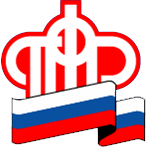 Отделение Пенсионного фонда РФ по Орловской области       . Орел, ул. Комсомольская, 108, телефон: (486-2) 72-92-41, факс 72-92-07Пресс-релиз